Peeps in Spaaaaaaaaaaaaaace Project!Due Date:  ____________________Assignment:1.  Research a famous scientist/ inventor or scientific situation (selected in class) and write a short paragraph about them and their contribution to science2.  Create a shoebox diorama depicting your scientist/ inventor or situation in action.For ideas using Peeps see: http://www.washingtonpost.com/lifestyle/magazine/peeps* Shoebox scene should include: historically accurate clothing and buildings.      Spray paint/cover the inside of the shoebox completely so that the original box cannot be seen.* Attach title, name of the scientist/ inventor and caption to the front, and also include lab partner names.* Clever titles are preferable.3.  List of potential diorama topics (other ideas need teacher approval).  Submit topic or name before researching or creating diorama.Isaac Newton Georg Simon Ohm Benjamin FranklinGalileo GalileiNicholas CopernicusJohannes KeplerEdwin HubbleNeil DeGrasse TysonMichael FaradayJoseph FraunhoferTycho BraheMarie CurieBill NyeNeils BohrStephen HawkingThomas EdisonNicola TeslaAlbert EinsteinEdmund Halley1969 Lunar LandingNASA control roomYuri Gagarin“The Martian”“Contact”“The Right Stuff”“Apollo 13”“Gravity”“Interstellar”“2001 Space Odyssey”Diorama Rubric (25 points total)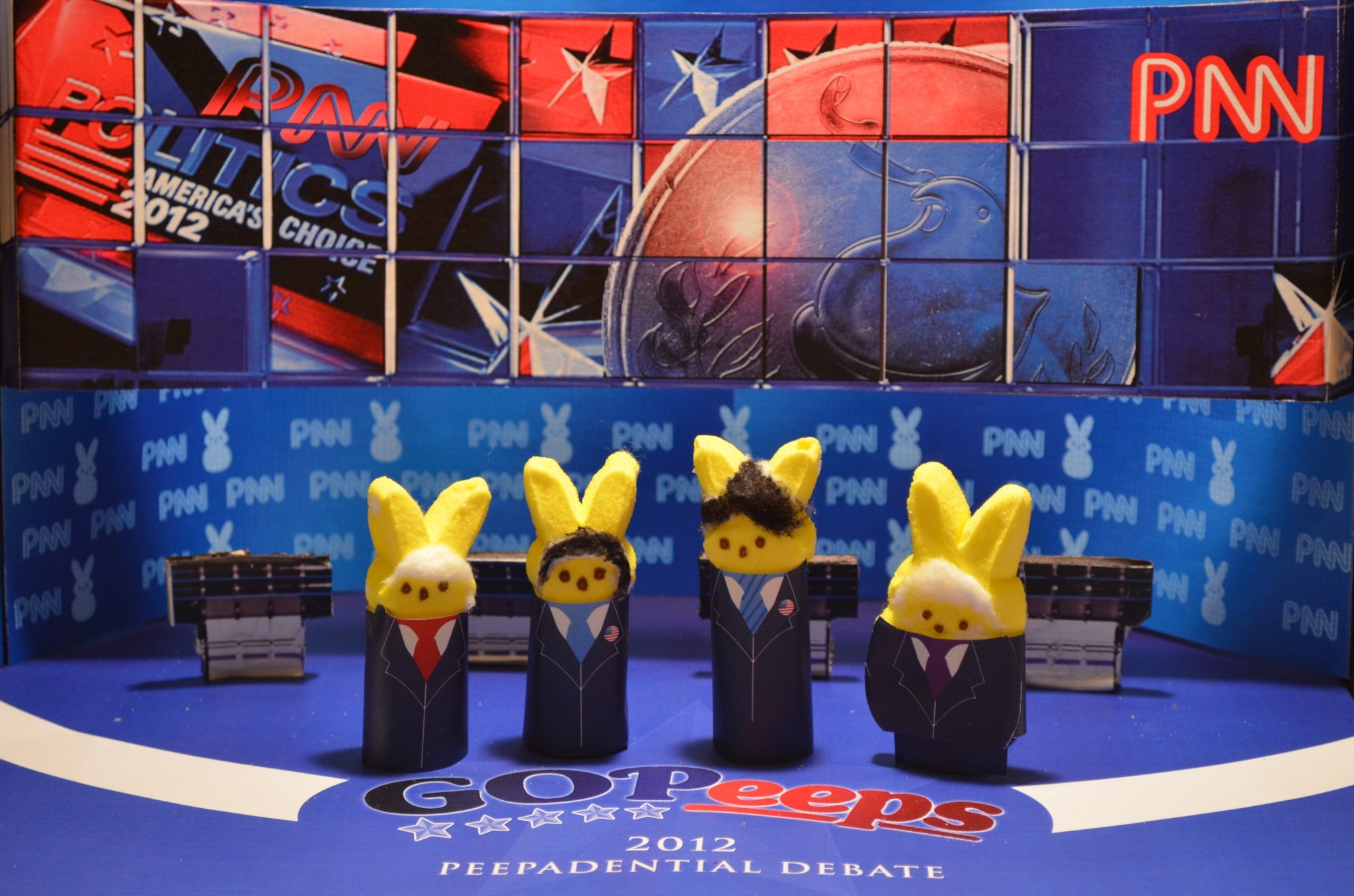 10 points	Quality of Construction5 points	Accuracy8 points	Caption2 points	Use of Peeps